Produced by Tom Fern for the Social Media Leadership Team (SMLT): 31/03/2020, version 1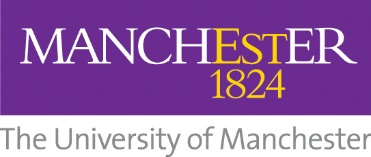 Guidance for social media profile photosIt is important for University channels to follow the profile photo guidance outlined below on each social network. Taking a consistent approach to profile photos increases brand recognition and ensures our channels are accessible to all audience groups.DOWNLOAD: new branded image templates for Twitter, Facebook and InstagramExceptionsHowever, exceptions can be made for:the central University channels (@OfficialUoM on Twitter and Instagram, and @TheUniversityOfManchester on Facebook)approved sub-brandsThe above accounts can use University of Manchester or sub-brand logos for profile photos.Use of logosThe use of logos or text in profile photos is not permitted, apart from for the accounts listed above.Profile photo requirementsYour profile photos must:have a uniform identity – use the same or similar imagery across all your social channels;use images that best represent your department or institution – for example a University building; teaching, learning and social areas; photos from inside a laboratory or equivalent research space; or photos of people related to your local area;include a purple circle around the photo to increase consistency and brand recognition. Download templates for:TwitterFacebookInstagramIf you are not able to add the purple circle yourself, please contact your local SMLT representative.Examples of good practice are:The University of Manchester Library on FacebookUoM Alumni on InstagramUoM News on Twitter